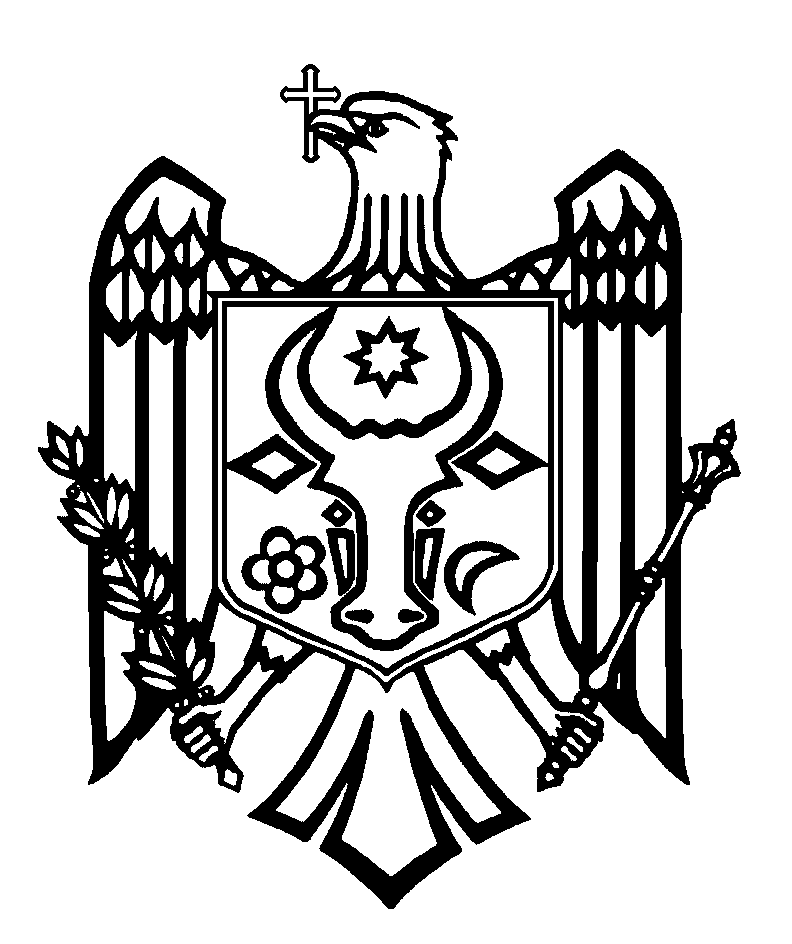 CURTEA DE CONTURI A REPUBLICII MOLDOVAH O T Ă R Â R E A nr.63din 22 decembrie 2022cu privire la Raportul auditului conformității  asupra procedurilor de protecție specială a copiilor aflați în situație de risc	Curtea de Conturi, în prezența dlui Vasile Cușca, Secretar de Stat al Ministerului Muncii și Protecției Sociale; dlui Alexei Grosu, șef adjunct al Inspectoratului național de securitate publică al Inspectoratului General de Poliție al Ministerului Afacerilor Interne; dlui Sergiu Oceretnîi, șeful Direcției Generale pentru Protecția Drepturilor Copilului Chișinău; dnei Olga Zaharia, șefa Direcției reintegrare familială şi adopție a Direcției Generale pentru Protecția Drepturilor Copilului Chișinău; dnei Ludmila Brînza, șefa Direcției Asistență Socială și Protecție a Familiei Criuleni; dnei Svetlana Rotundu, șefa Direcției Asistență Socială, Protecție a Familiei și Copilului Șoldănești; dlui Constantin Potlog, șef-adjunct al Direcției Asistență Socială și Protecție a Familiei Ungheni; dnei Aurica Burlacu, șefa Direcţiei Asistenţă Socială şi Protecţie a Familiei Florești; dlui Fiodor Garaba, șeful Direcției Asistență Socială și Protecție a Familiei Căușeni; dnei Elena Rusu, șefa Direcției Asistență Socială și Protecție a Familiei Călărași, precum și a altor persoane cu funcții de răspundere, în cadrul ședinței video, călăuzindu-se de art.3 alin.(1) și art.5 alin.(1) lit. a) din Legea privind organizarea și funcționarea Curții de Conturi a Republicii Moldova, a examinat Raportul auditului conformității asupra procedurilor de protecție specială a copiilor aflați în situație de risc.	Misiunea de audit public extern a fost realizată conform Programului activității de audit a  Curții de Conturi pe anul 2022, având drept scop evaluarea conformității procedurilor de protecție specială a copiilor aflați în situație de risc, inclusiv a procesului de plasare a copiilor aflați în dificultate la centrele specializate și a procesului de adopție. Auditul public extern s-a desfășurat în conformitate cu Standardele Internaționale ale Instituțiilor Supreme de Audit puse în aplicare de Curtea de Conturi (în special, ISSAI 100, ISSAI 400 și ISSAI 4000).  Examinând Raportul de audit, precum și explicațiile persoanelor cu funcții de răspundere prezente la ședința video, Curtea de ConturiA CONSTATAT:Copiii în situație de risc reprezintă copiii ale căror drepturi la creștere, dezvoltare, educație și sănatate pot fi încălcate din cauza anumitor circumstanțe și condiții de ordin social, economic, psihoemoțional sau de sănătate, ori pentru care există dovezi că părinții/reprezentanții legali ai acestora sunt susceptibili de îndeplinirea necorespunzătoare a obligațiiilor privind creșterea și educația lor.Adopția în sine este o șansă pentru fiecare copil aflat în situație de risc la o viață mai bună, oferindu-i-se protecție, afecțiune și integrare socială, deoarece părinții adoptivi sunt obligați să-și crească copiii, să le asigure dezvoltarea fizică, educația, pregătirea profesională și să le ofere dragostea de care au fost lipsiți. Pentru realizarea proceselor de portecție a acestei categorii de copii, instituțiile statului au atribuțiile legale, care necesită imbunatațiri.Constatările auditului denotă că autoritățile publice implicate în procesul de asistență a copiilor aflați în situație de risc se confruntă, în unele cazuri, cu dificultăți, generate de cadrul normativ incert, iar în alte situații nu se asigură pe deplin și conform procesul de adopție. Problemele și neconformitățile constatate se rezumă, în special, la:nedeținerea, de către Ministerul Muncii și Protecției Sociale, a registrului de stat al copiilor aflaţi în situaţie de risc şi copiilor separaţi de părinţi, datele fiind colectate de la autoritățile tutelare locale, în baza registrelor improvizate;neasigurarea conformă a copiilor orfani care au împlinit vârsta de majorat cu locuințe sociale, ceea ce generează riscuri cu privire la lipsa locului de trai; lipsa cadrului normativ exhaustiv aferent creării unor centre specializate pentru copiii vulnerabili care practică vagabondajul, cerșitul, prostituția, în vederea limitării accesului la mediul vulnerabil lor și creării unei oportunități pentru revenirea în serviciul social. Aceste circumstanțe pot determina și menține riscuri majore privind influențele anturajului necorespunzător, fiind un pericol și pentru societate; necorespunderea datelor raportate de către autoritățile tutelare locale cu datele statistice deținute de minister, ceea ce nu oferă siguranța și imaginea reală în domeniu, situație generată și de lipsa registrului copiilor aflați în dificultate;lipsa mecanismelor privind monitorizarea regulamentară a copiilor adoptați până la vârsta de 18 ani, în special, a celor adoptați în Republica Moldova, dar care au părăsit hotarele  țării  împreună cu părinții adoptivi;neasigurarea conformă a documentării unor procese aferente adopției copiilor, care s-a realizat în lipsa activităților de post-monitorizare etc.Pentru remedierea deficiențelor și neconformităților constatate de audit sunt necesare măsuri și acțiuni prompte din partea autorităților implicate, care să asigure îmbunătățirea proceselor destinate copiilor aflați în situație de risc și celor adoptați.Reieșind din cele expuse, în temeiul art.14 alin.(2), art.15 lit. d), lit. i1) și art.37 alin.(2) din Legea nr.260 din 07.12.2017, Curtea de ConturiHOTĂRĂŞTE:	1. Se aprobă Raportul auditului conformității asupra procedurilor de protecție specială a copiilor aflați în situație de risc, anexat la prezenta Hotărâre.2. Prezenta Hotărâre și Raportul de audit se remit:2.1. Parlamentului Republicii Moldova, pentru informare și examinare, după caz, în cadrul Comisiei parlamentare de control al finanțelor publice;2.2. Președintelui Republicii Moldova, pentru informare;2.3. Guvernului Republicii Moldova, pentru informare și luare de atitudine în vederea monitorizării asigurării implementării recomandărilor de audit;2.4. Ministerului Muncii și Protecției Sociale, pentru luare de atitudine, și se recomandă examinarea rezultatelor auditului, conform competențelor, cu aprobarea unor planuri de măsuri/acțiuni privind remedierea situațiilor constatate și implementarea recomandărilor din Raportul de audit;2.5. Autorităților publice locale din municipiile Chișinău și Bălți; raioanele Anenii Noi; Hâncești; Ialoveni; Călărași; Căușeni; Ungheni; Fălești; Florești; Soroca și Edineți, pentru documentare privind rezultatele auditului public extern.3. Prezenta Hotărâre intră în vigoare din data publicării în Monitorul Oficial al Republicii Moldova și poate fi contestată cu o cerere prealabilă la autoritatea emitentă în termen de 30 de zile de la data publicării. În ordine de contencios administrativ, Hotărârea poate fi contestată la Judecătoria Chișinău, sediul Râșcani (MD-2068, mun. Chișinău, str. Kiev nr.3), în termen de 30 de zile din data comunicării răspunsului cu privire la cererea prealabilă sau din data expirării termenului prevăzut pentru soluționarea acesteia. 4. Curtea de Conturi va fi informată, în termen de 12  luni din data publicării Hotărârii în Monitorul Oficial al Republicii Moldova, cu raportarea semestrială, despre acțiunile întreprinse pentru executarea subpunctului 2.4. din prezenta Hotărâre.5.  Hotărârea și Raportul auditului conformității asupra procedurilor de protecție specială a copiilor aflați în situație de risc se plasează pe site-ul oficial al Curții de Conturi (https://www.ccrm.md/ro/decisions).Viorel CHETRARU,Vicepreședinte